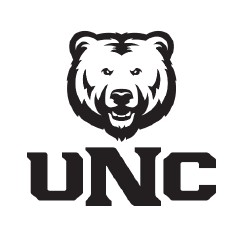    Admission Requirement – No separate admission requirement.  * Minor -- No Minor Required (* refer to notes in Year 1 and Year 2 Spring Semester for adding a minor)This worksheet is one possible recommended plan to complete your bachelor’s degree in 4 years. Every UNC student must meet the following requirements in order to graduate with a bachelor’s degree: earn a minimum of 120 semester credit hours; possess a minimum of a 2.00 cumulative grade point average; have at least 40 credit hours in courses designated as Liberal Arts Core; meet all degree requirements in the student’s major field of study. Each major and/or emphasis may have additional requirements necessary for graduation. Students must consult with their major advisor to receive information on any additional graduation requirements.Contact Information		Environmental & Sustainability StudiesDr. Chelsie Romulo, 351-1565, Candelaria 2096 Web Page:  https://www.unco.edu/environmental-sustainability-studies/				Department of SociologyDr. Kyle Anne Nelson, 351-2592, Candelaria 2295				Web Page: https://www.unco.edu/hss/sociology/ NotesIf a student gets a status of LAC Area 2 Mathematics exempt by ACT/SAT, then MATH 124 College Algebra will be waived.CONSIDERATIONS FOR THE DOUBLE MAJOR:The following classes double count for ENST and SOC (concentration in Inequity and Institutions) and should be prioritized to complete the double major within 4 years / 120 credits: We also recommend the following specific course electives for students with this double major:ENST 272 Environmental Conflict Resolution			SOC 235 Social Change in a Global ContextENST 283 The Psychology of Sustainability			SOC 240 Gender, Race, Class, and SexualityENST 291 Sustainability and Capitalism				SOC 333 Social Class & InequalityENST 320 American Environmental Worldviews			SOC 444 Sociology of LawENST 331 Anthropology and Contemporary Human Problems	 SOC 448 Issues in Social PolicyENST 364 Leadership and Community Building 		Other ways to get involved in non-academic Environmental/Sociology Related Programs on Campus:	UNC Earth and Environmental NetworkThis network is a way for students to connect with and understand our environmental programs at UNC. To that end, we've launched a series of social media and networking pages and encourage you to join and add your environmental major and minor colleagues. We'll be posting jobs, internships, workshops, events, and information that we think you may find interesting. We also encourage you to ask questions and provide feedback to each other as you navigate your academic and professional careers.  	Linked In:  https://www.linkedin.com/company/unc-earth-and-environmental-network/ 	Facebook: https://www.facebook.com/UNCEarthEnviro/   	Twitter:  @UNCEarthEnviro	Instagram:  @UNCEarthEnviro	UNC Sociology Program, Social Research Lab, and Sociology ClubSociology has a student run club for philanthropic projects and community building. Also, students can participated in funded research in the Social Research Lab.  Linked In: https://www.linkedin.com/groups/8401124/ Facebook: https://www.facebook.com/UNCOSociology/ 
Twitter:	 @UNCOSociologyUNC Social Research Lab: https://www.unco.edu/social-research-lab/ YEAR 1 - FALL (16 credits)YEAR 1 - FALL (16 credits)YEAR 1 - SPRING (16 credits)YEAR 1 - SPRING (16 credits)ENST 100 Intro to Environmental Studies3 creditsSCI 291 Scientific Writing (LAC-Area 1B)3 creditsMATH 124 College Algebra (or equivalent)14 creditsBIO 111 or Earth Sciences Elective (LAC 6)4 creditsSOC 100 Principles of Sociology (LAC 5c)3 creditsSTAT 150 Intro to Stat Analysis (LAC Area 2)3 creditsENG 122 College Composition3 creditsSOC Concentration/LAC: SOC 221, SOC 237, or SOC 240 (LAC 5c and MS)3 creditsUniversity Electives (UNIV 101) 3 creditsLiberal Arts Core: Area 3 Arts and Humanities3 creditsConsider: UNIV 101   http://www.unco.edu/university-101/ Designed to help freshman successfully navigate the first semester of college. Each course is small, highly interactive with an interdisciplinary focus on reading, writing, critical thinking, and communication skills.Consider: UNIV 101   http://www.unco.edu/university-101/ Designed to help freshman successfully navigate the first semester of college. Each course is small, highly interactive with an interdisciplinary focus on reading, writing, critical thinking, and communication skills.  Consider: Intro level LAC class for potential minor programs*Students often minor in fields such as GIS, political science, earth science, or communication. This allows for the application of sustainability context within a specific skill set or discipline  Consider: Intro level LAC class for potential minor programs*Students often minor in fields such as GIS, political science, earth science, or communication. This allows for the application of sustainability context within a specific skill set or disciplineYEAR 2 - FALL (15 credits)YEAR 2 - FALL (15 credits)YEAR 2 -SPRING (16 credits)YEAR 2 -SPRING (16 credits)ENST 265 Conservation of Natural Resources3 creditsSOC 231 Introduction to Sociological Practice3 creditsENST 205 Environment, Politics & Law3 creditsGEOG 210 Intro to GIS and GPS (LAC Elective)3 creditsSOC Concentration Course3 creditsENST/SOC 215, 360, or 4603 creditsENST 270 Professional Development3 creditsLiberal Arts Core: Area 4 History3 creditsENST/SOC 215, 360, or 460 3 creditsBIO 111 or Earth Sciences Elective (LAC 6)4 creditsConsider: ENST Applied Category RequirementENST requires a directed study, internship, or applied course. There are frequent opportunities during summers that would be appropriate between sophomore / junior or junior / senior years.Consider: ENST Applied Category RequirementENST requires a directed study, internship, or applied course. There are frequent opportunities during summers that would be appropriate between sophomore / junior or junior / senior years.Consider: LAC Double Counting*LAC courses in Areas 1-6 may also count as International Studies [IS] or Multicultural Studies [MS]. This can free space to complete another area minor, with advisor approval.  Consider: LAC Double Counting*LAC courses in Areas 1-6 may also count as International Studies [IS] or Multicultural Studies [MS]. This can free space to complete another area minor, with advisor approval.  YEAR 3 - FALL  (16 credits)YEAR 3 - FALL  (16 credits)YEAR 3 - SPRING (16 credits)YEAR 3 - SPRING (16 credits)SOC 351 Classical Social Theory3 creditsSOC 352 Contemporary Social Theory3 creditsSOC 361 Methods of Soc. Research I 3 creditsSOC 362 Methods of Soc. Research II 3 creditsSOC 361 Methods of Soc. Research I 3 creditsSOC 364 Methods of Soc Research II Lab1 creditENST 209 International Sustainable Develop.3 creditsENST 315 Nature and Society3 creditsENST 335 Environmental Economics3 creditsENST Elective or Applied Studies & Methods3 creditsENST/SOC 215, 360, or 4603 creditsENST Elective or Applied Studies & Methods3 creditsYEAR 4 - FALL (14 credits)YEAR 4 - FALL (14 credits)YEAR 4 - SPRING (12 credits)YEAR 4 - SPRING (12 credits)ENST 390 Capstone Proposal2 CreditsENST 491 Capstone 2 CreditsENST Elective or Applied Studies & Methods3 creditsSOC 400 Senior Seminar3 creditsSOC Concentration Course3 creditsENST Elective or Applied Studies & Methods3 creditsSOC Elective3 creditsSOC Concentration Course3 creditsLiberal Arts Core course if needed3 creditsLiberal Arts Core course if neededCOURSEENST RequirementSOC RequirementENST/SOC 215 Human Behavior and the EnvironmentElectivesConcentration in Inequality and InstitutionsENST/SOC 360 Environmental JusticeSocial DimensionsConcentration in Inequality and Institutions